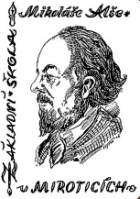 Základní škola Mikoláše Alše a Mateřská škola Mirotice, okres Písektel: 382 229 247, e-mail info@zsmirotice.cz http://www.zsmirotice.czKritéria pro přijímání dětí k předškolnímu vzdělávání v MŠ Miroticepro školní rok 2014/2015Ředitel Základní školy Mikoláše Alše a Mateřské školy Mirotice stanovil následující kritéria, podle nichž bude postupovat při rozhodování na základě ustanovení § 165 odst. 2 písm. b) zákona č. 561/2004 Sb., o předškolním, základním, středním, vyšším odborném a jiném vzdělávání (školský zákon), ve znění pozdějších předpisů, o přijetí dítěte k předškolnímu vzdělávání v mateřské škole v případě, kdy počet žádostí o přijetí k předškolnímu vzdělávání v daném roce překročí stanovenou kapacitu maximálního počtu dětí pro mateřskou školu.I.Předškolní vzdělávání se poskytuje dětem ve věku zpravidla od 3 let do začátku povinné školní docházky.II.V souladu s ustanovením § 34 odst. 4 školského zákona je přednostně vždy přijato dítě v posledním roce před zahájením povinné školní docházky.III.Dále vychází ředitel při přijímání dětí do mateřské školy z kritérií uvedených níže v tabulce. Přednostně bude přijato dítě s vyšším bodovým hodnocením. Kritéria jsou posuzována ke stavu k 1. 9. 2014.V případě rovnosti bodů může být v ojedinělých individuálních případech zohledněna výdělečná činnost zákonných zástupců dítěte. K výdělečné činnosti se nepřihlédne, pokud je zákonný zástupce dítěte, který není výdělečně činný, na mateřské/rodičovské dovolené s dalším dítětem. V případě rovnosti bodů může být zohledněno přesné datum narození dětí ve prospěch dětí věkově starších. * Upřednostněni budou také občané EU či třetích zemí, kteří mají hlášené místo pobytu na území obce. ** Ředitel školy může v ojedinělých případech přihlédnout ke zvýšené sociální potřebnosti dítěte (např. osiřelé dítě, dítě samoživitelky/samoživitele, dítě ohrožené sociálním vyloučením apod.).V Miroticích dne 9. 4. 2014                                    Mgr. Pavel Kozák                                                                                      Ředitel školyKritériumBodyTrvalý pobyt dítěte v obci Mirotice a okolí.*3Věk dítěte: 5 (6) let                   4 roky                   3 roky                   2 roky5321Celoroční docházka dítěte do MŠ (od 1.9.2014).2Nástup do MŠ v průběhu školního roku.1Celodenní docházka dítěte do MŠ.2Polodenní docházka dítěte do MŠ.1Opakované podání žádosti.1V MŠ se již vzdělává sourozenec dítěte.1Sociální potřebnost dítěte.**0-5